EVALUASI SISTEM AKUNTANSI PENGGAJIAN(STUDI PADA PT BANK PEMBANGUNAN DAERAH NUSA TENGGARA TIMUR CABANG ATAMBUA)(Studi kasus pada Perusahaan Tekstil dan Garmen yang terdaftar di Bursa Efek indonesia periode 2016-2018)Crisantus Raja BauE-mail: Crisantus@gmail.comMushawir, SE., MMFakultas Ekonomi Program Studi AkuntansiUniversitas Mercu Buana YogyakartaAbstrak: Tujuan penelitian ini bertujuan untuk mengetahui dan mengevaluasi sistem akuntansi penggajian pada PT Bank Pembangunan Daerah Nusa Tenggara Timur, cabang Atambua. Penelitian ini penting dilakukan untuk memberikan rekomendasi terhadap masalah atau peluang yang ditemukan. Jenis penelitian ini adalah deskriptif. Data diperoleh dengan melakukan observasi, wawancara, dan dokumentasi. Metode analisis data yang digunakan adalah metode penelitian deskriptif kualitatif, yaitu suatu metode pembahasan permasalahan yang sifatnya menguraikan, menggambarkan dan membandingkan suatu data atau keadaan dengan teori-teori. Hasil penelitian ini menunjukan bahwa sistem akuntansi penggajian yang dilakukan pada PT Bank Pembangunan Daerah Nusa Tenggara Timur, cabang Atambua cukup memadai dan sudah sesuai dengan teori.Kata kunci : Sistem Akuntansi, Penggajian, EvaluasiABSTRACTEVALUATION OF PAYMENT ACCOUNTING SYSTEMS(Study at PT Bank Pembangunan Daerah East Nusa Tenggara Atambua Branch)	The purpose of this study aims to determine and evaluate the payroll accounting system at PT Bank Pembangunan Daerah East Nusa Tenggara, Atambua branch. This research is important to do to provide recommendations on the problems or opportunities found. This type of research is descriptive. Data obtained by observing, interviewing, and documenting. The data analysis method used is a descriptive qualitative research method, which is a method of discussing problems that are described, illustrates and compares a data or situation with theories. The results of this study indicate that the payroll accounting system carried out at PT Bank Pembangunan Daerah East Nusa Tenggara, Atambua branch is quite adequate and is in accordance with the theory.Keywords: Accounting System, Payroll, EvaluationPENDAHULUANLatar BelakangKeberadaan sebuah perusahaan sangat dipengaruhi oleh sistem yang berjalan dalam perusahan tersebut. Sebuah sistem yang baik menjadi kebutuhan penting bagi sebuah perusahaan. Sistem yang baik, tentu mampu mendukung segala aktivitas yang dijalankan perusahaan dalam mengembangkan bisnisnya. Tidak hanya memiliki sistem yang baik, perusahaan juga harus mampu berinovasi dan dapat bersaing dengan perusahaan lainnya. Hal ini bertujuan agar setiap perusahaan memberikan kualitas terbaik yang dimiliki sehingga dikenal oleh masyarakat luas dan mampu bertahan di pasar.PT. Bank Pembangunan Daerah Nusa Tenggara Timur ( BPD NTT ) adalah  suatu lembaga yang berperan sebagai perantara keuangan antara pihak-pihak yang memiliki kelebihan dana dan pihak-pihak yang memerlukan dana, serta sebagai lembaga yang berfungsi memperlancar lalu lintas pembayaran di daerah Nusa Tenggara Timur. Salah satu kegiatan manajemen yang dilakukan oleh PT Bank Pembangunan Daerah Nusa Tenggara Timur adalah pemberian gaji kepada seluruh karyawan. Penggajian dilakukan dengan mengirimkan gaji ke masing-masing rekening karyawan. Pemberian gaji langsung ke rekening karyawan dilakukan oleh PT Bank Pembangunan Daerah Nusa Tenggara Timur untuk menghindari adanya tumpukan amplop gaji. Hal ini menjadi salah satu strategi yang dilakukan perusahaan untuk meminimalisir terjadinya gaji yang diterima karyawan tidak tepat waktu. Pemberian gaji langsung ke rekening karyawan kerap mengalami kendala, yaitu adanya kekeliruan yang tidak disengaja.Kesalahan yang muncul adalah pencatatan dan rekap data jumlah gaji yang tertulis tidak sesuai dengan nominal yang sesungguhnya sehingga mengalami kelebihan ataupun kekurangan dikirimkan ke rekening karyawan. Kelemahan yang terjadi seperti salah mengirimkan nominal gaji ke rekening karyawan dapat mengakibatkan lemahnya pengendalian intern dalam perusahaan, sebaliknya dengan meminimalisir kesalahan yang mungkin terjadi dapat membantu dan mendukung pengendalian intern perusahaan berjalan dengan baik.Mengingat begitu pentingnya sistem akuntansi penggajian karyawan dalam sebuah perusahaan, maka sistem akuntansi yang disusun harus efektif dan efisien, atas pertimbangan tersebut maka peneliti mengambil judul ”Evaluasi Sistem Akuntansi Penggajian (Studi pada PT Bank Pembangunan Daerah Nusa Tenggara Timur, Cabang Atambua).”Tujuan PenelitianPenelitian ini penting dilakukan untuk memberikan rekomendasi terhadap masalah atau peluang yang ditemukan. Adapun tujuan dari penelitian ini adalah untuk mengetahui Evaluasi Sistem Akuntansi Penggajian pada PT. Bank Pembangunan Daerah Nusa Tenggara Timur, cabang Atambua.TINJAUAN PUSTAKAPengertian EvaluasiEvaluasi adalah suatu proses yang ditempuh seseorang untuk memperoleh informasi yang berguna untuk menentukan mana dari dua hal atau lebih yang merupakan alternatif yang diinginkan,karena penentuan atau keputusan semacam ini tidak diambil secara acak, maka alternatif-alternatif itu harus diberi nilai relatif,karenanya pemberian nilai itu harus memerlukan pertimbangan yang rasional berdasarkan informasi untuk proses pengambilan keputusan (Purnomo., dkk, 2012)Pengertian Sistem AkuntansiPengertian SistemDaranatha (dalam, Bahari 2017) menjelaskan “sistem adalah sekelompok dua atau lebihkomponen-komponen yang salingberkaitan atau subsistem-subsistem yangbersatu untuk mencapai tujuan yang sama.Pengertian AkuntansiAkuntansi merupakan suatu sistem informasiyang menilai aktivitas dalam bisnis, mengolah sebuah data menjadi laporan, serta melaporkan hasilnya kepada para pengambil keputusan dalam sebuah perusahaan Jusup (dalam, Jiwandono 2017). Akuntansi memberikan kemudahan bagi pengambil keputusan dalam menentukan kebijakan.Pengertian Sistem Akuntansi “Sistem Akuntansi adalah organisasi formulir, catatan, dan laporan yang dikoordinasi sedemikian rupa untuk menyediakan informasi keuangan yang dibutuhkan oleh manjemen guna memudahkan pengelolaan perusahaan” Mulyadi (dalam, Saraswati 2014). “Sistem akuntansi adalah formulir, catatan, prosedur, dan alat yang digunakan untuk mengolah data dengan tujuan untuk menghasilkan laporan-laporan yang diperlukan oleh manajemen untuk mengawasi usahanya, dan bagi pihak lain yang berkepentingan seperti pemegang saham, kreditur dan lembaga-lembaga pemerintah untuk menilai hasil operasi” Baridwan (dalam, Saraswati 2014).Pembelian dan PenjualanSecara umum definisi penjualan dapat diartikan sebagai sebuah usaha atau langkah konkrit yang dilakukan untuk memindahkan suatu produk, baik itu berupa barang ataupun jasa, dari produsen kepada konsumen sebagai sasarannya.Tujuan utama penjualan yaitu mendatangkan keuntungan atau laba dari produk ataupun barang yang dihasilkan produsennya dengan pengelolaan yang baik. Dalam pelaksanaannya, penjualan sendiri tak akan dapat dilakukan tanpa adanya pelaku yng bekerja didalamnya seperti agen, pedagang dan tenaga pemasaran. ( Matz & Usry, 1988 ) Penjualan merupakan pengalihan hak milik.Fungsi pembelian sering dianggap sebagai bagian yang paling penting dan berpengaruh, bahkan bisa dikatakan sebagian besar proses bisnis berasal dari kegiatan pembelian Bodnar dan Hopwood (2001:323), yaitu: “ Procurement is the business process of selecting a source, ordering, and acquiring goods or services.” Pendapat tersebut kurang lebih mempunyai arti: bahwa pengadaan barang adalah proses bisnis dalam memilih sumber daya-sumber daya, pemesanan dan perolehan barang atau jasa.Pengertian GajiGaji umumnya merupakan pembayaran atas penyerahan jasa yang dilakukan oleh karyawan yang mempunyai jenjang menejer secara tetap perbulan. Pengeluaran gaji dan upah merupakan hal yang sangat penting karena karyawan sangat sensitif terhadap kesalahan dalam hal penggajian atau terhadap hal-hal yang tidak wajar dan untuk menjaga suasana kerja yang baik, penting bahwa gaji dibayar tepat waktunya. “Gaji adalah balas jasa yang dibayar secara periodik kepada karyawan tetap serta mempunyai jaminan yang pasti. Maksudnya, gaji akan tetap dibayarkan walaupun pekerja tersebut tidak masuk kerja” Hasibuan (dalam Manik 2015). Hal lain dikemukakan oleh Rivai dan Sagala (dalam, Manik 2015), “gaji adalah balas jasa dalam bentuk uang yang diterima karyawan sebagai konsekuensi dari statusnya sebagai seorang karyawan yang memberikan kontribusi dalam mencapai tujuan perusahaan. Atau, dapat juga dikatakan sebagai bayaran tetap yang diterima seseorang karena kedudukannya dalam perusahaan”.Penelitian TerdahuluKerangka Pikir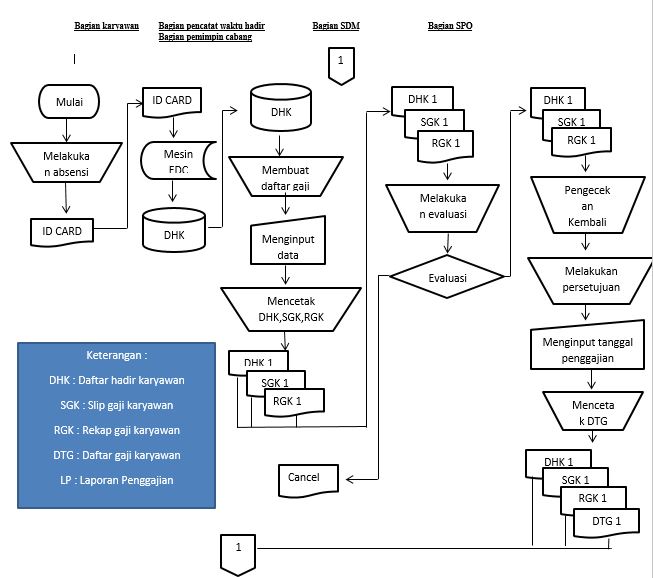 Gambar 2.1 Kerangka Pemikiran PenelitianMETODE PENELITIANJenis PenelitianDalam penelitian ini, peneliti menggunakan jenis penelitian deskriptif dengan pendekatan kualitatif. Bahwa penelitian deskriptif akan menghasilkan gambaran apa adanya sesuai dengan kenyataan yang ada pada suatu penelitian. Nazir (dalam, Manik 2015).Lokasi dan Waktu PenelitianPenelitian ini dilaksanakan di PT. Bank Pembangunan Daerah Nusa Tenggara Timur cabang Atambua.Sumber DataData yang disajikan dalam penelitian ini adalah data primer dan data sekunder.1.	Data Primer. Data primer adalah data yang diperoleh dari studi melalui studi lapangan objek penelitian, data yang bersumber dari organisasi perusahaan yang diperoleh melalui wawancara atau tanya jawab dengan pimpinan perusahan maupun pihak-pihak lain yang dapat memberikan informasi mengenai keadaan perusahaan yang berguna dalam penelitian dan disajikan tidak dalam bentuk angka-angka.2.	Data SekunderData sekunder merupakan data yang bersumber dari perusahaan dan merupakan milik perusahaan yang tidak dapat diolah kembali.Teknik Pengumpulan DataTeknik Observasi Teknik pengumpulan data yang dilakukan dengan pengamatan secara langsung terhadap kegiatan perusahaan.Teknik wawancara Penelitian ini akan menggunakan jenis wawancara tak berstruktur, artinya peneliti melakukan wawancara secara bebas dengan menanyakan garis besar permasalahan yang akan ditanyakan.Teknik dokumentasi Teknik ini digunakan untuk mengumpulkan data yang sudah tersedia dalam catatan dokumen.Metode Analisis DataMetode analisis data yang digunakan untuk penelitian ini adalah metode penelitian deskriptif kualitatif, yaitu suatu metode pembahasan permasalahan yang sifatnya menguraikan, menggambarkan dan membandingkan suatu data atau keadaan dengan teori-teori, dan kemudian dianalisis sehingga dapat diambil suatu kesimpulan.PEMBAHASANSistem penggajian pada PT Bank Pembangunan Daerah cabang Atambua cukup sederhana, pembayaran gaji dilakukan sebulan sekali untuk setiap karyawan. Rincian – rincian dari hasil penelitian sistem akuntansi penggajian pada PT Bank Pembangunan Daerah cabang Atambua adalah sebagai berikut :Fungsi yang terkait dalam PenggajianFungsi yang terkait dalam penggajian pada PT Bank Pembangunan Daerah cabang Atambua adalah :Fungsi kepegawaian ( Bagian Karyawan )Fungsi pencatatan waktu ( Bagian Pencatatan Waktu )Fungsi pembuatan daftar gaji ( Bagian SDM )Fungsi akuntansi ( Bagian SPO )Fungsi keuangan ( Bagian Pimpinan Cabang )Fungsi yang terkait dalam penggajian sudah sesuai dengan teori yang ada. ( Mulyadi  dalam Hirmawan, 2016 )Menurut teori Mulyadi ( dalam Hirmawan, 2016 ), fungsi – fungsi yang terkait dalam sistem akuntansi penggajian adalah fungsi kepegawaian, fungsi pencatatan waktu, fungsi pembuatan daftar gaji, fungsi akuntansi, dan fungsi keuangan. Fungsi-fungsi tersebut telah dilakukan sesuai dengan bagiannya masing – masing.Dokumen yang digunakan dalam Penggajiana. Dokumen yang digunakan dalam penggajian pada PT Bank Pembangunan Daerah Cabang Atambua adalah :Dokumen pendukung perubahan gajiKartu jam hadirDaftar gajiRekap daftar gajiAmplop gajiSlip gajiBukti kas keluarDokumen yang digunakan dalam penggajian sudah sesuai denganteori yang ada ( Mulyadi, dalam Hirmawan, 2011 ). Tidak menggunakan kartu jam hadir tetapi karyawan menggunakan esin fingerprint dimana mesin ini dengan sendiri memproses sidik jari setiap karyawan dan tidak bisa diwakilkan.Menurut teori Mulyadi ( dalam Hirmawan, 2011 ) dokumen yang diperlukan dalam penggajian adalah dokumen pendukung perubahan gaji, kartu jam hadir, kartu jam kerja, daftar gaji, rekap daftar gaji, amplop gaji, dan bukti kas keluar. Catatan Akuntansi yang digunakan dalam PenggajianJurnal umum. Catatan akuntansi ini digunakan untuk mencatat transaksi keuangan yang berhubungan dengan pembayaran gaji karyawan pada PT Bank Pembangunan Daerah cabang Atambua Kartu penghasilan karyawan. PT Bank Pembangunan Daerah Cabang Atambua tidak menggunakan kartu penghasilan karyawan melainkan catatan pengahasilan karyawan, dan catatan ini digunakan sebagai tanda terima gaji dengan ditandatanganinya kartu tersebut oleh karyawan yang bersangkutan.Jaringan prosedur dalam PenggajianJaringan prosedur dalam penggajian pada PT Bank Pembangunan Daerah cabang Atambua adalah :Prosedur pencatatan waktu hadir Pencatatan waktu hadir digunakan oleh fungsi pencatat waktu untuk mencatat jam hadir setiap karyawan di perusahaan. Catatan jam hadir karyawan ini dapat berupa daftar hadir biasa dapat pula dibentuk kartu hadir yang diisi dengan mesin pencatatan waktu. Prosedur pembuatan Daftar Gaji  Dalam prosedur ini, fungsi pembuatan daftar gaji dan upah membuat daftar gaji dan upah karyawan. Bagan Alir ( Flowchart ) dalam PenggajianDari bagan alir dokumen yang telah dibuat terlihat proses penggajian pada PT Bank Pembangunan Daerah cabang Atambua.Bagan alir dokumen didapat dari hasil wawancara yang telah dilakukan.KESIMPULAN DAN SARANKESIMPULANPenerapan sistem informasi penggajian pada PT Bank Pembangunan Daerah cabang Atambua sudah cukup memadai dengan melihat hal-hal sebagai berikut :Adanya sistem dan prosedur dalam sistem akuntansi penggajian pada PT Bank Pembangunan Daerah Cabang Atambua yang telah diterapkan dengan memadai, dilihat dari adanya pembagian fungsi yang tepat sehingga dapat meminimalkan kesalahan atau kecurangan yang mungkin terjadi pada sistem penggajian perusahaan.Dokumen yang digunakan dalam sistem akuntansi penggajian pada PT Bank Pembagunan Daerah Nusa Tenggara Timur cabang Atambua sudah sesuai dengan teori.Jaringan prosedur yang membentuk sistem akuntansi penggajian Jasa pada PT Bank Pembangunan Daerah Nusa Tenggara Timur cabang Atambua meliputi prosedur pencatatan waktu hadir dan prosedur pembuat daftar gaji.SARANPenerapan sistem informasi penggajian pada PT Bank Pembangunan Daerah cabang Atambua sudah cukup memadai dengan melihat hal-hal sebagai berikut :1.	Adanya sistem dan prosedur dalam sistem akuntansi penggajian pada PT Bank Pembangunan Daerah Cabang Atambua yang telah diterapkan dengan memadai, dilihat dari adanya pembagian fungsi yang tepat sehingga dapat meminimalkan kesalahan atau kecurangan yang mungkin terjadi pada sistem penggajian perusahaan.2.	 Dokumen yang digunakan dalam sistem akuntansi penggajian pada PT Bank Pembagunan Daerah Nusa Tenggara Timur cabang Atambua sudah sesuai dengan teori.3.	Jaringan prosedur yang membentuk sistem akuntansi penggajian Jasa pada PT Bank Pembangunan Daerah Nusa Tenggara Timur cabang Atambua meliputi prosedur pencatatan waktu hadir dan prosedur pembuat daftar gaji.DAFTAR PUSTAKAAhmad, Firdaus dan Wasilah Abdullah, (2012). Akuntansi Biaya Edisi 3. Salemba	Empat.	Jakarta.Anastiasa & Lilis Setiawati. 2011. Sistem Informasi Akuntansi Perancangan, Proses	dan Penerapan. Edisi 1, ANDI, Yogyakarta.Bodnar, George H & William S Hopswood. 2006. Sistem Informasi Akuntansi. Edisi	9, ANDI, Yogyakarta.Bodnar, George H., William S. Hopwood. 2001, terjemahan oleh Amir Abadi, Sistem Informasi Akuntansi, Edisi Keenam, Jakarta : Salemba Empat. Hasibuan, Malayu. 2011. Manajemen Sumber Daya Manusia. Jakarta: PT Bumi	Aksara.Matz & Usry, 1988. Strategi promosi yang kreatif & Analisis kasus Integrated Marketing Communication. Jakarta: PT. Gramedia Pustaka UtamaMarom, Chairul. 2012. Sistem Akuntansi. Alfabet, Bandung.Mulyadi. 2001. Sistem Akuntansi. Jakarta: Salemba Empat.Mulyadi, 2008, Sistem Akuntansi, Salemba Empat, Jakarta.Mulyadi. 2010. Sistem Akuntansi. Cetakan 5. Jakarta: Salemba EmpatMulyadi, 2014. Sistem Akuntansi. Edisi 3, Cetakan Ke-5, Salemba Empat, Jakarta.Moeheriono. (2009). Pengukuran Kinerja Berbasis Kompetensi: Competency Based	Human	Resource Management. Jakarta: Ghalia Indone.Narko, 2007. Sistem Akuntansi. Yayasan Pustaka Nusantara, Jakarta.Nazir, Moh. 2005. Metode Penelitian. Cetakan Pertama. Jakarta: Ghalia Indonesia.Romney, Marshal B & Paul John Steinbard, 2006. Accounting Information System.	Buku 1, Edisi	9, Salemba Empat, Jakarta.Soemarso. 2005. Akuntansi Suatu Pengantar. Edisi Revisi, Jakarta: Salemba Empat.Yunanda, M. 2009. Evaluasi Pendidikan. Jakarta : Balai Pustaka.No.JurnalPenelitiObyekHasil1.Analisis Sistem Akuntansi Penggajian dan Pengupahan Dalam Rangka Mendukung Pengendalian Intern (Studi Pada Pabrik Gula Lestari Patianrowo Kabupaten Nganjuk).Deigo Jiwandono,Topowijono,Fransisca Yaningwati.(2017)Sistem Akuntansi Pengajian dan Pengupahan Dalam Rangka Mendukung Pengendalian Intern Pada Pabrik Gula Lestari Patianrowo Kabupaten Nganjuk.Penerapan sistem akuntansi penggajian danpengupahan pada Pabrik Gula Lestari belumsepenuhnya baik karena masih terdapat beberapamasalah/kelemahan.2.Analisis Sistem Pengendalian Intern Terhadap Penggajian Pada Grand Sentral Supermarket TomohonRibka Fininalce Tampi,Jantje J. Tinangon.(2015)Sistem Pengendalian Intern Terhadap Penggajian Pada Grand Sentral Supermarket TomohonSistem informasi akuntansi sistem penggajian yang diterapkan pada Grand Sentral Tomohon telah efektif, ditinjau dari lingkungan pengendalian, penaksiran resiko, aktivitas pengendalian, informasi dan komunikasi, pemantauan yang telah diterapkan perusahaan selama ini cukup memadai. 3.Analisis Sistem Akuntansi Penggajian & Pengupahan Karyawan Dalam Usaha Meningkatkan Pengendalian Intern Perusahaan (Studi Pada PT. Japfa Comfeed Indonesia, Tbk Kantor Cabang Sidoarjo)Kumala Mega Saraswati, Sri Mangesti Rahayu, Achmad Husaini(2014)Sistem Akuntansi Penggajian & Pengupahan Karyawan Dalam Usaha Meningkatkan Pengendalian Intern Perusahaan Pada PT. Japfa Comfeed Indonesia, Tbk Kantor Cabang SidoarjoSistem pembayaran gaji karyawan pada Pt. Japfa Comfeed Indonesia, Tbk Kantor Cabang Sidoarjo yang meliputi fungsi-fungsi yang terkait dalam pembayaran gaji karyawan belum efektif, karena adanya perangkapan kerja pada bagian Administrasi Human Resource Development (HRD) mengenai pembuatan Bukti Kas Keluar dan pencatatan ke dalam Jurnal yang seharusnya dilakukan oleh bagian Accounting4.Evaluasi Sistem Akuntansi Penggajian Karyawan Dalam Upaya Mendukung Pengendalian Intern (Studi Pada Pt Tiara Megah Indah Jaya Malang)Nani Manik, Muhammad Saifi, Dwiatmanto(2015)Sistem Akuntansi Penggajian Karyawan Dalam Upaya Mendukung Pengendalian Intern Pada PT Tiara Megah Indah Jaya MalangPenerapan sistem akuntansi penggajian pada PT Tiara Megah Indah Jaya Malang sudah berjalan dengan baik, karena pembayaran gaji kepada setiap karyawan dilakukan dengan mengumpulkan seluruh informasi setiap karyawan untuk memenuhi kebutuhan informasi dalam hal pembayaran gaji. 5.Analisis Sistem Akuntansi Penggajian Dan Pengupahan Karyawan Dalam Upaya Mendukung Pengendalian Intern (Studi Pada PT.Wonojati Wijoyo Kediri)Angga Citra Hirmawan,Maria Goretti Wi Endang N.P, Devi Farah Azizah(2016)Sistem Akuntansi Penggajian Dan Pengupahan Karyawan Dalam Upaya Mendukung Pengendalian Intern Pada PT.Wonojati Wijoyo KediriBerdasarkan hasil analisis data yang sudah dilakukan dalam penelitian ini, maka kesimpulan yang didapat yaitu sistem akuntansi penggajian dan pengupahan di PT. Wonojati Wijoyo Kediri masih belum mendukung pengendalian intern secara maksimal, dikarenakan masih ditemukan kelemahan-kelemahan didalamnya6.Analisis Sistem Akuntansi Penggajian Dan Pengupahan DalamUpaya Meningkatkan Efektifitas Pengendalian Intern(Studi Kasus Pada PT Selecta Kota Batu)Andry Prasetya,Moch. Dzulkirom AR,Zahroh Z.A(2017)Sistem Akuntansi Penggajian Dan Pengupahan DalamUpaya Meningkatkan Efektifitas Pengendalian Intern Pada PT Selecta Kota Batusistem akuntansipenggajian dan pengupahan pada PT. Selecta dananalisis pengendalian intern yang diterapkan padaPT. Selecta dapat disimpulkan bahwa sistemakuntansi penggajian dan pengupahan yangditerapkan pada PT. Selecta sudah mampumemiliki pengendalian intern yang sudah cukupbaik. Sistem akuntansi penggajian danpengupahan pada PT. Selecta dalam penerapannyadidukung dengan adanya pengendalian internberupa struktur organisasi, sistem otorisasi,praktik yang sehat dan karyawan yang sesuaidengan mutunya.7.Analisis Sistem Akuntansi Penjualan Dan Penerimaan Kas Dalam Upaya Peningkatan Pengendalian Intern (Studi Pada Pt Sumber Purnama Sakti Motor Lamongan)Ivan Setyo Bahari,Dwiatmanto,Maria Goretti Wi Endang(2017)Sistem Akuntansi Penjualan Dan Penerimaan Kas Dalam Upaya Peningkatan Pengendalian Intern Pada PT Sumber Purnama Sakti Motor LamonganPenerapan sistem akuntansi penjualan danpenerimaan kas yang dilakukan oleh PTSumber Purnama Sakti Motor Lamongansecara keseluruhan sudah baik. hal inidikarenakan fungsi-fungsi yang terkait,dokumen yang digunakan, catatan yangdigunakan, informasi yang diperlukan, danprosedur dari sistem penjualan dan penerimaankas yang sudah berjalan dengan baik danmemadai.